Извещение о продлении сроков проведения ПДО №РКСИ-2022-СКС-12Уважаемые господа!Общество с ограниченной ответственностью «РКС-Инжиниринг» настоящим письмом извещает Вас о проведении процедуры Приглашение делать оферты для заключения договора на выполнение строительно-монтажных работ на 3 (трех) объектах в г. Самара для нужд ООО «РКС-Инжиниринг».Приглашение делать оферты проводится в открытой, одноэтапной, электронной форме с проведением квалификационного отбора, переторжки (запроса скидок).Организатором и Заказчиком ПДО является ООО «РКС-Инжиниринг»:Юридический адрес Заказчика: 119180, г. Москва, ул. Малая Полянка, д.2, этаж 2,помещение I, комната 2б.Фактический адрес Заказчика: 394038, г. Воронеж, ул. Космонавтов, д. 2Е.Телефон Заказчика: 8 (473) 233-14-53.Официальный сайт Заказчика в сети Интернет: www.rcs-e.ru (далее также Сайт).Электронный адрес подачи Предложений: zakupki@rcs-e.ru.Срок подачи Предложений – до «15» февраля 2022 г., 14 часов 00 минут (по московскому времени) Срок начала подачи Предложений не регламентируется, Предложения принимаются с момента опубликования настоящего Приглашения.Начальная (максимальная) цена договора на выполнение строительно-монтажных работ на 3 (трех) объектах в г. Самара для нужд ООО «РКС-Инжиниринг» (далее также НМЦ) составляет:413 922 (четыреста тринадцать тысяч девятьсот двадцать два) рубля 40 копеек без учета НДС.Рассмотрение Предложений будет проведено в период с «15» февраля 2022 г. по «16» февраля 2022 г.Подведение итогов рассмотрения Предложений будет проведено не позднее «18» февраля 2022 г.Приглашаем к участию!Приложение: документация ПДО с Приложениями.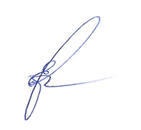 Генеральный директор                                                                             Е. Н. БорисенковаРуководителю предприятия